Klasa III Au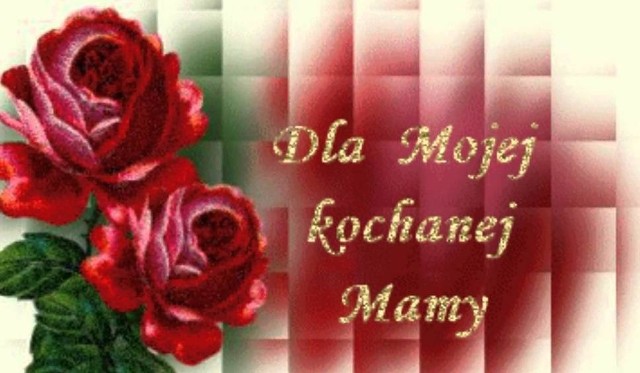 wtorek, 26.05.2020r.  „Dzień Matki”Dzisiaj jest 26 maja, a więc świętujemy Dzień Matki.1.Rozpocznij od wykonania pięknej laurki. Może skorzystasz  z poniższych pomysłów: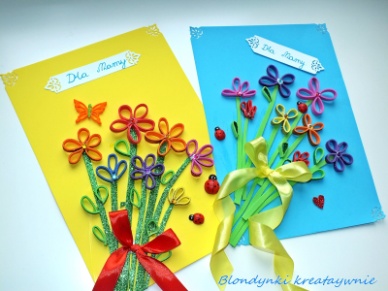 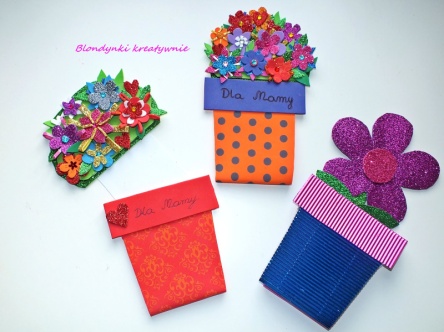 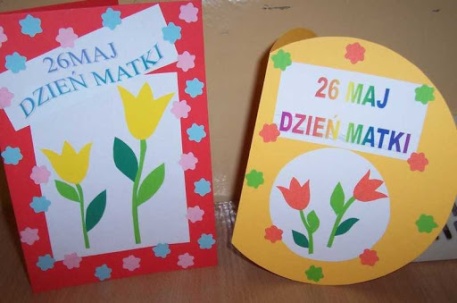 https://www.youtube.com/watch?v=Q-Dl4pp0Rkw https://www.youtube.com/watch?v=3a03HJs8J8w https://www.youtube.com/watch?v=hnBEEi-CLMI 2.Pamiętaj o wpisaniu pięknych życzeń. Możesz ułożyć je sam/sama albo skorzystać  z gotowych wzorów:Z okazji Twego święta Mamo
życzę Ci zdrowia, sił i codziennej radości
wraz ze słowami największej wdzięczności.
Za wszystkie dla mnie trudy i starania
składam Ci dzisiaj podziękowania.W  ten piękny i radosny dzień
pragnę złożyć Ci Mamo,
najserdeczniejsze życzenia:
długich lat w zdrowiu,
szczęścia i wszelkiej pomyślności,
spełnienia najskrytszych pragnień,
samych cudownych chwil w życiu
i zawsze pociechy ze mnie.Kocham Cię Mamo - wiesz o tym przecież
I to najbardziej na całym świecie.
Wszystkiego jednak nie umiem zliczyć,
Lecz Ty wiesz czego pragnę Ci życzyć:
Dużo zdrowia, szczęścia i miłości,
Spełnienia marzeń i wszelkich radości,
Oraz samych dobrych chwil życzy ……Niech Cię dobry los obdarzy
Wszystkim o czym tylko marzysz.
Szczęścia, zdrowia, pomyślności,
samych w życiu chwil radości!
Z okazji Dnia Matki
Najukochańszej Mamie
Wszystkiego co najlepsze życzy...3. Zaśpiewaj dla mamy:https://www.youtube.com/watch?v=9cuEHDgTSeU https://www.youtube.com/watch?v=QxzyN9AlsJg https://www.youtube.com/watch?v=WoSwvWBT3KE https://www.youtube.com/watch?v=Z494eKHbbfE 4. A może wspólnie z mamą upieczecie ciasto, zrobicie smaczny deser? Wspólny spacer też jest świetnym pomysłem. Religia:Szczęść Boże.1.Modlitwa Zdrowaś Maryjo..2. Przypomnijcie sobie na początek jakie święta religijne obchodziliśmy w tym roku. Najważniejsze z nich to były  Święta Bożego Narodzenia oraz Wielkanoc  .  W niedzielę obchodziliśmy uroczystość Wniebowstąpienia Pańskiego, a 31 maja będziemy obchodzić Święto Zesłania Ducha Świętego. Rokrocznie przeżywamy te same święta, jednak jesteśmy starsi i coraz bardziej rozumiemy tajemnice naszej wiary .  Cały rok, w którym przeżywamy rozmaite święta i okresy nazywamy rokiem liturgicznym, czyli kościelnym. Jeszcze pełniej będziecie przeżywać święta przyjmując Pana Jezusa do serca.3. Otwórzcie ćwiczenia na stronie 113. wykonajcie ćwiczenie 1  oraz 2 ze strony 115. W ramce znajdziecie odpowiednie podpisy do ilustracji.To wszystko na dzisiaj. Zadania nie odsyłacie.Pozdrawiam serdecznie - katechetka Dorota K.Kochani! Mam nadzieję, że ten wyjątkowy dzień w roku spędzicie wspólnie z Waszymi Mamami, że zrobicie wszystko, aby Mama była uśmiechnięta i szczęśliwa. A ode mnie dla wszystkich Mam szczególne w tym dniu pozdrowienia!!! Beata Konieczna